  УКРАЇНА                       СТОРОЖИНЕЦЬКА МІСЬКА РАДАЧЕРНІВЕЦЬКОГО РАЙОНУЧЕРНІВЕЦЬКОЇ ОБЛАСТІV позачергова сесія VІI скликанняР  І  Ш  Е  Н  Н  Я     № 14-5/202127 січня  2021 року                                                                          м.СторожинецьПро внесення змін до рішенняІI сесії Сторожинецької міської радиVIIІ скликання від 22 грудня  2020 року№62-2/2020Керуючись Законом України «Про місцеве самоврядування в Україні», відповідно до Цивільного Кодексу України, Закону України «Про повну загальну середню освіту», Постановою Кабінету Міністрів України від 19 червня 2019 року № 532 «Про затвердження Положення про освітній округ і опорний заклад освіти», рішенням сесії Сторожинецької міської ради №64-17/2018 від 17.04.2018 «Про створення освітніх округів», рішенням сесії Сторожинецької міської ради №147-19/2018 від 26 червня 2018р. «Про перейменування і реорганізацію освітніх закладів», з метою створення єдиного освітнього простору у  Сторожинецькій МТГ,                                               МІСЬКА РАДА ВИРІШИЛА:1. Внести зміни до рішення ІI сесії Сторожинецької міської ради VIIІ скликання «Про зміну найменування закладів освіти Сторожинецької міської ради  Чернівецького району Чернівецької області та приведення у відповідність до чинного законодавства і затвердження їх статутів» від       22 грудня 2020 року № 62-2/2020, а саме:   пункт 1.28 даного рішення викласти в наступній редакції: «1.28. Заклад загальної середньої освіти Опорний заклад Старожадівський ліцей Сторожинецької міської ради Сторожинецького району Чернівецької області на Опорний заклад Старожадівський ліцей Сторожинецької міської ради Чернівецького району Чернівецької області (код ЄДРПОУ 21439852)».2. Контроль за виконанням рішення покласти на секретаря міської ради  Дмитра БОЙЧУКА та постійну комісію з питань освіти та науки, культури, фізкультури та спорту (В.БОЖЕСКУЛ).Сторожинецький міський голова	                               	Ігор МАТЕЙЧУК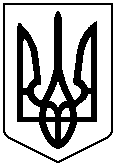 